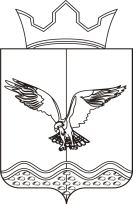 ПОСТАНОВЛЕНИЕГЛАВА ПЕРЕМСКОГО СЕЛЬСКОГО ПОСЕЛЕНИЯ08.11.2010                                                                                                     № 35Об утверждении положения«О территориальном звене Муниципального уровняПеремского сельского поселениятерриториальной подсистемыединой государственной системыпредупреждения и ликвидациичрезвычайных ситуацийПермского края»Во исполнение Федерального конституционного закона от 30.05.2001 N 3-ФКЗ "О чрезвычайном положении", Федерального закона от 21.12.1994 N 68-ФЗ "О защите населения и территорий от чрезвычайных ситуаций природного и техногенного характера", в соответствии с Постановлением Правительства Российской Федерации от 30.12.2003 N 794 "О единой государственной системе предупреждения и ликвидации чрезвычайных ситуаций", Постановлением Правительства Пермского края от 20.10.2006 N 52-п "Об утверждении Положения о территориальной подсистеме единой государственной системы предупреждения и ликвидации чрезвычайных ситуаций Пермского края", руководствуясь пунктом 12 статьями 37,Устава Перемского сельского поселения ,ПОСТАНОВЛЯЮ:         1.Разработать. 1.1. Положение о территориальном звене муниципального уровня Перемского сельского поселения территориальной подсистемы единой государственной системы предупреждения и ликвидации чрезвычайных ситуаций Пермского края (далее - Положение) согласно приложению 1 к настоящему Постановлению.2. Утвердить в установленном порядке положения о территориальном звене муниципального уровня поселения территориальной подсистемы единой государственной системы предупреждения и ликвидации чрезвычайных ситуаций Пермского края.3. Контроль за исполнением Постановления оставляю за собой.Глава Перемского сельского поселения                                                         Ю.М.ЧернышевПриложение 1ПОЛОЖЕНИЕО ТЕРРИТОРИАЛЬНОМ ЗВЕНЕ МУНИЦИПАЛЬНОГО УРОВНЯПЕРЕМСКОГО СЕЛЬСКОГО ПОСЕЛЕНИЯ ТЕРРИТОРИАЛЬНОЙПОДСИСТЕМЫ ЕДИНОЙ ГОСУДАРСТВЕННОЙ СИСТЕМЫ ПРЕДУПРЕЖДЕНИЯ И ЛИКВИДАЦИИ ЧРЕЗВЫЧАЙНЫХ СИТУАЦИЙ ПЕРМСКОГО КРАЯ1. Настоящее Положение определяет организацию, состав сил и средств, порядок деятельности территориального звена муниципального уровня Перемского сельского поселения территориальной подсистемы единой государственной системы предупреждения и ликвидации чрезвычайных ситуаций Пермского края (далее - РСЧС края).2. Территориальное звено муниципального уровня Перемского сельского поселения территориальной подсистемы РСЧС края входит в единую государственную систему предупреждения и ликвидации чрезвычайных ситуаций и предназначено для предупреждения чрезвычайных ситуаций на территории Перемского сельского поселения а в случае их возникновения - для ликвидации их последствий, обеспечения безопасности населения, защиты окружающей среды.         3. В рамках предупреждения и ликвидации чрезвычайных ситуаций природного и техногенного характера и их последствий на территории Перемского сельского поселения территориальное звено муниципального уровня территориальной подсистемы РСЧС края осуществляет взаимодействие с органами и уполномоченными организациями, действующими в рамках функциональных подсистем единой государственной системы предупреждения и ликвидации чрезвычайных ситуаций.4. На муниципальном и объектовом уровнях территориальной подсистемы РСЧС края создаются координационные органы, постоянно действующие органы управления, органы повседневного управления, силы и средства, резервы финансовых и материальных ресурсов, системы связи, оповещения и информационного обеспечения.5. Координационными органами территориального звена муниципального и объектового уровней территориальной подсистемы РСЧС края являются:на муниципальном уровне - комиссии по предупреждению и ликвидации чрезвычайных ситуаций и обеспечению пожарной безопасности органов местного самоуправления поселений;на объектовом уровне - комиссия по предупреждению и ликвидации чрезвычайных ситуаций и обеспечению пожарной безопасности организации.Образование, реорганизация и упразднение комиссий по предупреждению и ликвидации чрезвычайных ситуаций и обеспечению пожарной безопасности, определение их компетенции, утверждение руководителей и персонального состава осуществляются главой администрации Перемского сельского поселения и организаций.6. Постоянно действующими органами управления территориального звена муниципального и объектового уровней территориальной подсистемы РСЧС края являются:на муниципальном уровне:органы, специально уполномоченные на решение задач в области защиты населения и территорий от чрезвычайных ситуаций и гражданской обороны, при органах местного самоуправления поселений;на объектовом уровне - структурные подразделения организаций, уполномоченных на решение задач в области защиты населения и территорий от чрезвычайных ситуаций и гражданской обороны.Постоянно действующие органы управления территориального звена муниципального и объектового уровней территориальной подсистемы РСЧС края создаются и осуществляют свою деятельность в порядке, установленном законодательством Российской Федерации и иными нормативными правовыми актами. Компетенция и полномочия постоянно действующих органов управления территориального звена муниципального уровня территориальной подсистемы РСЧС края определяются соответствующими положениями о них.7. Органами повседневного управления территориального звена муниципального и объектового уровней территориальной подсистемы РСЧС края являются:на муниципальном уровне:единая дежурно-диспетчерская служба Добрянского муниципального района;8. Координацию деятельности аварийно-спасательных служб и аварийно-спасательных формирований на территории Пермского края осуществляет ГУ МЧС России по Пермскому краю.9. Привлечение аварийно-спасательных служб, аварийно-спасательных и других формирований к ликвидации чрезвычайных ситуаций осуществляется:а) в соответствии с планами предупреждения и ликвидации чрезвычайных ситуаций на обслуживаемых указанными службами и формированиями объектах и территориях;б) в соответствии с планами взаимодействия при ликвидации чрезвычайных ситуаций на других объектах и территориях;в) по решению главы администрации Добрянского муниципального района, руководителей органов местного самоуправления поселений, организаций и общественных объединений, осуществляющих руководство деятельностью указанных служб и формирований.Общественные аварийно-спасательные формирования могут участвовать в соответствии с действующим законодательством в ликвидации чрезвычайных ситуаций и действуют под руководством соответствующих органов управления территориального звена муниципального уровня территориальной подсистемы РСЧС края.10. Обучение и подготовка специалистов в области защиты от чрезвычайных ситуаций осуществляются в образовательных учреждениях, имеющих соответствующую лицензию.11. Готовность аварийно-спасательных служб и аварийно-спасательных формирований к реагированию на чрезвычайные ситуации и проведению работ по их ликвидации проверяется в ходе плановых проверок, осуществляемых в пределах своих полномочий органами местного самоуправления, организациями, создающими указанные службы и формирования.12. Для ликвидации чрезвычайных ситуаций создаются и используются:резервы финансовых и материальных ресурсов поселения - за счет средств местного бюджета Перемского сельского поселениярезервы финансовых и материальных ресурсов организаций - за счет собственных средств.13. Управление территориальным звеном муниципального уровня территориальной подсистемы РСЧС края осуществляется с использованием всех технических видов связи, оповещения и информационного обмена, имеющихся на территории Перемского сельского поселения и обеспечивающих доведение информации и сигналов оповещения до органов управления, сил территориального звена муниципального уровня территориальной подсистемы РСЧС края и населения.Для приема сообщений о чрезвычайных ситуациях устанавливается единый номер "112".Сбор и обмен информацией в области защиты населения и территорий от чрезвычайных ситуаций осуществляются органами местного самоуправления, организациями в порядке, утвержденном Правительством Пермского края.14. Проведение мероприятий по предупреждению и ликвидации чрезвычайных ситуаций осуществляется на основе ежегодных планов основных мероприятий в области гражданской обороны, предупреждения и ликвидации чрезвычайных ситуаций, обеспечения пожарной безопасности и безопасности людей на водных объектах и планов действий по предупреждению и ликвидации чрезвычайных ситуаций природного и техногенного характера Перемского поселения и организаций.Организационно-методическое руководство планирования действий по предупреждению и ликвидации чрезвычайных ситуаций на территории края осуществляет ГУ МЧС России по Пермскому краю.15. При отсутствии угрозы возникновения чрезвычайных ситуаций на объектах, территориях или акваториях органы управления и силы территориального звена муниципального уровня территориальной подсистемы РСЧС края функционируют в режиме повседневной деятельности.Распоряжениями главы администрации муниципального поселений и руководителей организаций, на территории которых могут возникнуть или возникли чрезвычайные ситуации, либо к полномочиям которых отнесена ликвидация чрезвычайных ситуаций, для соответствующих органов управления и сил территориального звена муниципального и объектового уровней территориальной подсистемы РСЧС края может устанавливаться один из следующих режимов функционирования:режим повышенной готовности - при угрозе возникновения чрезвычайных ситуаций;режим чрезвычайной ситуации - при возникновении и ликвидации чрезвычайных ситуаций.16. В распоряжениях главы администрации Перемского поселения, руководителей организаций о введении для органов управления и сил территориального звена муниципального и объектового уровней территориальной подсистемы РСЧС края режима повышенной готовности или режима чрезвычайной ситуации указываются:обстоятельства, послужившие основанием для введения режима повышенной готовности или режима чрезвычайной ситуации;границы территории, на которой может возникнуть чрезвычайная ситуация, или границы зоны чрезвычайной ситуации;состав сил и средств, привлекаемых к проведению мероприятий по предупреждению и ликвидации чрезвычайной ситуации;перечень мер по обеспечению защиты населения от чрезвычайной ситуации или организации и проведения работ по ее ликвидации;должностные лица, ответственные за осуществление мероприятий по предупреждению чрезвычайной ситуации, или руководитель работ по ликвидации чрезвычайной ситуации.Руководители органов местного самоуправления, организаций организуют информирование населения о введении или отмене на конкретной территории соответствующих режимов функционирования органов управления и сил территориального звена муниципального и объектового уровней территориальной подсистемы РСЧС края, а также мерах по обеспечению безопасности населения.17. Основными мероприятиями, проводимыми администрацией Перемского поселений и силами территориального звена муниципального уровня территориальной подсистемы РСЧС края, являются:а) в режиме повседневной деятельности:изучение состояния окружающей среды и прогнозирование чрезвычайных ситуаций;сбор, обработка и обмен в установленном порядке информацией в области защиты населения и территорий от чрезвычайных ситуаций и обеспечения пожарной безопасности;обеспечение разработки и реализации целевых программ и мер по предупреждению чрезвычайных ситуаций, обеспечению пожарной безопасности и защиты населения, сокращению возможных потерь и ущерба, а также по повышению устойчивости функционирования объектов в чрезвычайных ситуациях;подготовка населения к действиям в чрезвычайных ситуациях;пропаганда знаний в области защиты населения и территорий от чрезвычайных ситуаций и обеспечения пожарной безопасности;руководство созданием, размещением, хранением и восполнением резервов материальных ресурсов для ликвидации чрезвычайных ситуаций;проведение в пределах своих полномочий контроля в области защиты населения и территорий от чрезвычайных ситуаций и обеспечения пожарной безопасности;осуществление в пределах своих полномочий необходимых видов страхования;проведение мероприятий по подготовке к эвакуации населения, материальных и культурных ценностей в безопасные районы, их размещению и возвращению соответственно в места постоянного проживания либо хранения, а также жизнеобеспечению населения в чрезвычайных ситуациях;ведение статистической отчетности о чрезвычайных ситуациях, участие в расследовании причин аварий и катастроф, а также выработке мер по устранению причин подобных аварий и катастроф;б) в режиме повышенной готовности:усиление контроля за состоянием окружающей среды, обстановкой на опасных объектах и прилегающих к ним территориях, прогнозирование возникновения чрезвычайных ситуаций, их масштабов и последствий;введение при необходимости круглосуточного дежурства руководителей и должностных лиц органов управления и сил территориального звена муниципального; непрерывный сбор, обработка и передача органам управления и силам территориального звена муниципального уровня территориальной подсистемы РСЧС края данных о прогнозируемых чрезвычайных ситуациях, информирование населения о приемах и способах защиты от них;принятие оперативных мер по предупреждению возникновения и развития чрезвычайных ситуаций, снижению размеров ущерба и потерь в случае их возникновения, а также повышению устойчивости и безопасности функционирования организаций в чрезвычайных ситуациях;уточнение планов действий (взаимодействия) по предупреждению и ликвидации чрезвычайных ситуаций и иных документов;приведение при необходимости сил и средств территориального звена муниципального уровня в готовность реагированию на чрезвычайные ситуации;восполнение при необходимости резервов материальных ресурсов, созданных для ликвидации чрезвычайных ситуаций;проведение при необходимости эвакуационных мероприятий;в) в режиме чрезвычайной ситуации:непрерывный контроль за состоянием окружающей среды, прогнозирование развития возникших чрезвычайных ситуаций и их последствий;оповещение руководителей исполнительных органов государственной власти края, органов местного самоуправления и организаций, а также населения о возникших чрезвычайных ситуациях;проведение мероприятий по защите населения и территорий от чрезвычайных ситуаций;организация работ по ликвидации чрезвычайных ситуаций и всестороннему обеспечению действий сил и средств территориального звена муниципального уровня территориальной подсистемы РСЧС края, поддержанию общественного порядка в ходе их проведения, а также привлечению при необходимости в установленном порядке общественных организаций и населения к ликвидации возникших чрезвычайных ситуаций;непрерывный сбор, анализ и обмен информацией об обстановке в зоне чрезвычайной ситуации и в ходе проведения работ по ее ликвидации;организация и поддержание непрерывного взаимодействия территориальных органов федеральных органов исполнительной власти в Пермском крае, исполнительных органов государственной власти края, органов местного самоуправления и организаций по вопросам ликвидации чрезвычайных ситуаций и их последствий;проведение мероприятий по первоочередному жизнеобеспечению населения в чрезвычайных ситуациях.18. В случае крайней необходимости руководители работ по ликвидации чрезвычайных ситуаций вправе самостоятельно принимать решения по следующим вопросам:проведение эвакуационных мероприятий;остановка деятельности организаций, находящихся в зоне чрезвычайной ситуации;проведение аварийно-спасательных работ на объектах и территориях организаций, находящихся в зоне чрезвычайной ситуации;ограничение доступа людей в зону чрезвычайной ситуации;использование в порядке, установленном законодательством Российской Федерации, средств связи и оповещения, транспортных средств и иного имущества организаций, находящихся в зоне чрезвычайной ситуации;привлечение к проведению работ по ликвидации чрезвычайных ситуаций нештатных и общественных аварийно-спасательных формирований, а также спасателей, не входящих в состав указанных формирований, при наличии у них документов, подтверждающих их аттестацию на проведение аварийно-спасательных работ;принятие других необходимых мер, обусловленных развитием чрезвычайных ситуаций и ходом работ по их ликвидации.Руководители работ по ликвидации чрезвычайных ситуаций незамедлительно информируют о принятых ими в случае крайней необходимости решениях соответствующие органы 19. Финансовое обеспечение функционирования территориального звена муниципального уровня территориальной подсистемы РСЧС края осуществляется за счет средств соответствующих бюджетов и бюджетов собственников (пользователей) имущества в соответствии с законодательством Российской Федерации.Организации всех форм собственности участвуют в ликвидации чрезвычайных ситуаций, используя собственные средства.Выделение средств на финансирование мероприятий по ликвидации чрезвычайных ситуаций из резервного фонда Перемского поселения в порядке установленном Советом депутатов 